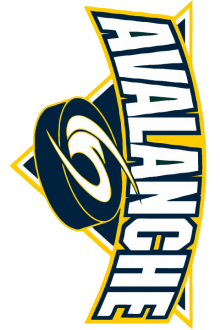 Team Name30   Martin Brodeur (G)33   Patrick Roy (G)   4   Bobby Orr   5   Nicklas Lidstrom  8   Alex Ovechkin 14   Brendan Shanahan16   Brett Hull 19   Steve Yzerman21   Stan Mikita24   Chris Chellios27   Scott Niedermayer61   Rick Nash 66   Mario Lemieux  68   Jaromir Jagr  88   Patrick Kane  91   Sergei Federov  Scotty Bowman – 123456 L4Mike Keenan – 456789 L4Glen Sather - ManagerTeam Name30   Martin Brodeur (G)33   Patrick Roy (G)   4   Bobby Orr   5   Nicklas Lidstrom  8   Alex Ovechkin 14   Brendan Shanahan16   Brett Hull 19   Steve Yzerman21   Stan Mikita24   Chris Chellios27   Scott Niedermayer61   Rick Nash 66   Mario Lemieux  68   Jaromir Jagr  88   Patrick Kane  91   Sergei Federov  Scotty Bowman – 123456 L4Mike Keenan – 456789 L4Glen Sather - ManagerTeam Name30   Martin Brodeur (G)33   Patrick Roy (G)   4   Bobby Orr   5   Nicklas Lidstrom  8   Alex Ovechkin 14   Brendan Shanahan16   Brett Hull 19   Steve Yzerman21   Stan Mikita24   Chris Chellios27   Scott Niedermayer61   Rick Nash 66   Mario Lemieux  68   Jaromir Jagr  88   Patrick Kane  91   Sergei Federov  Scotty Bowman – 123456 L4Mike Keenan – 456789 L4Glen Sather - ManagerTeam Name30   Martin Brodeur (G)33   Patrick Roy (G)   4   Bobby Orr   5   Nicklas Lidstrom  8   Alex Ovechkin 14   Brendan Shanahan16   Brett Hull 19   Steve Yzerman21   Stan Mikita24   Chris Chellios27   Scott Niedermayer61   Rick Nash 66   Mario Lemieux  68   Jaromir Jagr  88   Patrick Kane  91   Sergei Federov  Scotty Bowman – 123456 L4Mike Keenan – 456789 L4Glen Sather - ManagerPeewee AAA Major23   Akiva Rotenberg (G)31   Zachary Klantschi (G) 16   Aiden Barr 18   Arthur Napreev19   Avery Moskowitz 21   Evan Ryu22   Aiden Chun24   Dylan Matulewicz25   Nicholas McQuillan26   Sophia Sigrist27   Adam Conversano28   Alex Rankov  29   Danny Neville  30   Ryan Maceri  29   Danny Neville  30   Ryan Maceri  Eric May   397851  L4Marek Zidlicky   455868 L2Eileen Lonergan - ManagerTeam Name30   Martin Brodeur (G)33   Patrick Roy (G)   4   Bobby Orr   5   Nicklas Lidstrom  8   Alex Ovechkin 14   Brendan Shanahan16   Brett Hull 19   Steve Yzerman21   Stan Mikita24   Chris Chellios27   Scott Niedermayer61   Rick Nash 66   Mario Lemieux  68   Jaromir Jagr  88   Patrick Kane  91   Sergei Federov  Scotty Bowman – 123456 L4Mike Keenan – 456789 L4Glen Sather - ManagerTeam Name30   Martin Brodeur (G)33   Patrick Roy (G)   4   Bobby Orr   5   Nicklas Lidstrom  8   Alex Ovechkin 14   Brendan Shanahan16   Brett Hull 19   Steve Yzerman21   Stan Mikita24   Chris Chellios27   Scott Niedermayer61   Rick Nash 66   Mario Lemieux  68   Jaromir Jagr  88   Patrick Kane  91   Sergei Federov  Scotty Bowman – 123456 L4Mike Keenan – 456789 L4Glen Sather - ManagerTeam Name30   Martin Brodeur (G)33   Patrick Roy (G)   4   Bobby Orr   5   Nicklas Lidstrom  8   Alex Ovechkin 14   Brendan Shanahan16   Brett Hull 19   Steve Yzerman21   Stan Mikita24   Chris Chellios27   Scott Niedermayer61   Rick Nash 66   Mario Lemieux  68   Jaromir Jagr  88   Patrick Kane  91   Sergei Federov  Scotty Bowman – 123456 L4Mike Keenan – 456789 L4Glen Sather - ManagerTeam Name30   Martin Brodeur (G)33   Patrick Roy (G)   4   Bobby Orr   5   Nicklas Lidstrom  8   Alex Ovechkin 14   Brendan Shanahan16   Brett Hull 19   Steve Yzerman21   Stan Mikita24   Chris Chellios27   Scott Niedermayer61   Rick Nash 66   Mario Lemieux  68   Jaromir Jagr  88   Patrick Kane  91   Sergei Federov  Scotty Bowman – 123456 L4Mike Keenan – 456789 L4Glen Sather - ManagerTeam Name30   Martin Brodeur (G)33   Patrick Roy (G)   4   Bobby Orr   5   Nicklas Lidstrom  8   Alex Ovechkin 14   Brendan Shanahan16   Brett Hull 19   Steve Yzerman21   Stan Mikita24   Chris Chellios27   Scott Niedermayer61   Rick Nash 66   Mario Lemieux  68   Jaromir Jagr  88   Patrick Kane  91   Sergei Federov  Scotty Bowman – 123456 L4Mike Keenan – 456789 L4Glen Sather - ManagerTeam Name30   Martin Brodeur (G)33   Patrick Roy (G)   4   Bobby Orr   5   Nicklas Lidstrom  8   Alex Ovechkin 14   Brendan Shanahan16   Brett Hull 19   Steve Yzerman21   Stan Mikita24   Chris Chellios27   Scott Niedermayer61   Rick Nash 66   Mario Lemieux  68   Jaromir Jagr  88   Patrick Kane  91   Sergei Federov  Scotty Bowman – 123456 L4Mike Keenan – 456789 L4Glen Sather - Manager